NUBSNLW(FNTO)/General strike/2020/6	 	                        	 	                                 09.11.2020	       	        	 	                                                                                                             To, Shri Anshu Prakash,                                                    (2) Shri P.K. Purwar,               Secretory, Telecom     	                                                Chairman & Managing Director,	              Department of Telecommunications,                           Bharat Sanchar Nigam Ltd.,              Ministry of communications, 	 	                               Bharath Sanchar Nigam Bhawan,  Sanchar Bhawan, 20, Ashoka Road,	             H.C. Mathur Lane,   	      New Delhi-110 001		                           Janpath, New Delhi – 110001Sir,  Sub: - 	Notice for General Strike on 26th November, 2020 – reg. In accordance with the provision contained in sub-section (1) of Section 22 of the Industrial Disputes Act 1947, we hereby give you notice that we have called a General Strike on 26th November, 2020, on the following demands.:-   Demands of BSNL employees: Immediately launch BSNL’s 4G service. Do not discriminate vis-a-vis private operators in procurement of equipments.  Settle 3rd Wage Revision w.e.f. 01.01.2017. Stop retrenching contract workers. Stop indiscriminate outsourcing of works. Re-engage all the retrenched contract workers. Immediately pay their wage arrears. Settle pension revision w.e.f. 01.01.2017. Implement a New Promotion Policy for the Non-Executives. Immediately hold the JTO LICE, JAO LICE, JE LICE and TT LICE. Ensure cashless treatment in empanelled hospitals. Provide Rs.10 lakh cash compensation to the employees who die due to COVID-19, at par with the Postal Department.   Implement Group Term Insurance (GTI) for the Non-Executives. Implement 30% superannuation benefits to the Directly Recruited employees. Implement revision of casual labourers’ wages.  Demands of Central Trade Unions: Cash transfer of Rs 7500 per month for all non-income tax paying families. 10 kg free ration per person per month to all needy. Expansion of MGNREGA to provide 200 days’ work in a year in rural areas, at enhanced wages; extension of employment guarantee to urban areas. Withdraw all anti farmer laws and anti-worker Labour Codes. Stop privatisation of the Public Sector including the financial sector and stop the corporatisation of Govt. run manufacturing and service entities like Railways, Ordnance Factories, Ports etc. Withdraw the draconian circular on forced premature retirement of Government & PSU Employees. Provide Pension to all, scrap NPS and restore earlier Pension, improve EPS-95.                                                                                                                                                                                                                                  Thanking you,                                                                                                                                           Yours Sincerely, 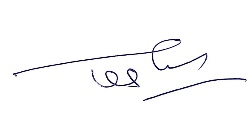                                                                                                                                                     (K.Jaya Prakash)                                                                                                                                                   General SecretoryEnclosure: - An explanatory note to the charter of demands.  Copy to:   (1) Ms. Shashi Negi, Chief Labour Commissioner (Central), Shram Shakti Bhawan, Rafi Marg, New Delhi-110 001 Shri Arvind Vadnerkar, Director (HR), BSNL, Bharat Sanchar Bhawan, New Delhi – 110001 Shri A.M.Gupta, GM (SR), BSNL Corporate Office, Bharat Sanchar Bhawan, Janpath, New Delhi – 01 